Уважаемые коллеги!В дополнение к ранее направленному письму от 21.08.2018 № ИХ.24-5032/18 департамент информирует, что по инициативе Совета Федерации Федерального Собрания Российской Федерации с 25 октября по 28 ноября 2018 года в Ярославской области проводится пятый юбилейный Единый урок по безопасности в сети «Интернет» (далее – Единый урок).Направляем методические рекомендации по проведению Единого урока (Приложение 1), направленные .В период проведения Единого урока руководителям образовательных организаций рекомендуем:- организовать участие обучающихся, педагогов и родителей в мероприятиях федерального уровня (Приложение 2);- принять участие в региональных онлайн-мероприятиях, организованных ГУ ЯО «Центр телекоммуникаций и информационных систем в образовании» (Приложение 3);- разместить в электронных дневниках и на официальных сайтах муниципальных органов управления образования, образовательных организаций ссылки на медиа-материалы, подготовленные Центральным аппаратом Роскомнадзора, (Приложение 4).Информация о мероприятиях, проводимых в 2018 г. в рамках Единого урока, ссылки на ресурсы, полезные адреса, размещена по адресу: https://www.edu.yar.ru/safety/ (информационный раздел ГУ ЯО ЦТИСО).Сводную информацию об итогах Единого урока по приложенной форме (Приложение 5) просим направить в срок до 30 ноября 2018 года на адрес электронной почты: anketa@edu.yar.ru.Обращаем внимание на необходимость организации в срок до 8 ноября 2018 года информационного сопровождения о проведении Единого урока, в том числе на сайтах муниципальных органах управления образованием, образовательных организаций, в сообществах и официальных аккаунтах муниципальных образований в социальных сетях. Информация о проведении Единого урока в Ярославской области прилагается (Приложение 6).Дополнительная информация: ГУ ЯО «Центр телекоммуникаций и информационных систем в образовании», Завьялова Лариса Михайловна, электронная почта info@edu.yar.ru, телефоны: (4852) 30-29-62, 32-88-91.Приложение 1. Методические рекомендации по организации и проведению Единого урока – на 5 л. в 1 экз.Приложение 2. Мероприятия федерального уровня  – на 2 л. в 1 экз.Приложение 3. Региональные онлайн-мероприятия – на  2 л. в 1 экз.Приложение 4. Размещение ссылок на медиа-материалы –  на 1 л. в 1 экз.Приложение 5.  Информация об итогах Единого урока в формате Excel.Приложение 6. Пресс-релиз о проведении Единого урока – на 1 л. в 1 экз.(4852) 72-83-23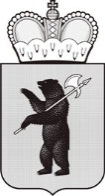 ДЕПАРТАМЕНТ ОБРАЗОВАНИЯЯРОСЛАВСКОЙ ОБЛАСТИСоветская ул., д. . Ярославль, 150000Телефон (4852) 40-18-95Факс (4852) 72-83-81e-mail: http://yarregion.ru/depts/dobrОКПО 00097608, ОГРН 1027600681195,ИНН / КПП 7604037302 / 760401001__________________№______________На №     66-02.276/ЛБ     от     27.09.2018     Руководителям органов местного самоуправления, осуществляющих управление в сфере образованияО проведении Единого урока по безопасности в сети "Интернет"С.В. Астафьева